    КОНТРОЛЬНО-СЧЁТНЫЙ ОРГАН -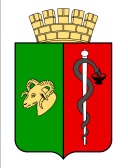 КОНТРОЛЬНО - СЧЕТНАЯ ПАЛАТАГОРОДСКОГО ОКРУГА ЕВПАТОРИЯ РЕСПУБЛИКИ КРЫМадрес:297408, Российская Федерация, Республика Крым, г. Евпатория, пер. Голикова,6 , тел. /06569/ 2-38-26, e-mail: ksp_evp@mail.ru, ИНН 9110005512ЗАКЛЮЧЕНИЕ № 05-05/18на проект решения Евпаторийского городского совета Республики Крым «О внесении изменений в решение Евпаторийского городского совета Республики Крым от 15.12.2023 № 2-76/1 «О бюджете муниципального образования городской округ Евпатория Республики Крым на 2024 год и на плановый период 2025 и 2026 годов» г. Евпатория                                                                                                     «02» апреля 2024 г.Для проведения экспертизы и подготовки заключения в Контрольно-счётный орган – Контрольно-счетную палату городского округа Евпатория (далее – КСП ГО Евпатория РК) 27.03.2024 из департамента финансов администрации города Евпатория Республики Крым (исх. № 01-22/367 от 26.03.2024) поступили:проект решения Евпаторийского городского совета «О внесении изменений в решение Евпаторийского городского совета Республики Крым от 15.12.2023 №2-76/1 «О бюджете муниципального образования городской округ Евпатория Республики Крым на 2024 год и на плановый период 2025 и 2026 годов»; пояснительная записка к проекту решения;приложение 1 к проекту решения «Объем поступлений доходов бюджета муниципального образования городской округ Евпатория Республики Крым по кодам видов (подвидов) доходов на 2024 год и на плановый период 2025 и 2026 годов» (далее – Приложение 1 к проекту решения);приложение 2 к проекту решения «Источники финансирования дефицита бюджета муниципального образования городской округ Евпатория Республики Крым на 2024 год и на плановый период 2025 и 2026 годов» (далее – Приложение 2 к проекту решения) ;приложение 3 к проекту решения «Распределение расходов бюджета муниципального образования городской округ Евпатория Республики Крым по разделам, подразделам, целевым статьям, видам расходов на 2024 год и на плановый период 2025 и 2026 годов» (далее – Приложение 3 к проекту решения);приложение 4 к проекту решения «Распределение расходов бюджета муниципального образования городской округ Евпатория Республики Крым по ведомственной структуре на 2024 год и на плановый период 2025 и 2026 годов» (далее – Приложение 4 к проекту решения);приложение 5 к проекту решения «Распределение расходов бюджета муниципального образования городской округ Евпатория Республики Крым по целевым статьям, группам видов расходов, разделам, подразделам классификации расходов бюджета на 2024 год и на плановый период 2025 и 2026 годов»  (далее – Приложение 5 к проекту решения);документы и материалы, подтверждающие необходимость внесения соответствующих изменений в бюджет муниципального образования городской округ Евпатория Республики Крым на 2024 год и на плановый период 2025 и 2026 годов на 2405 листах.Проектом решения предусмотрено следующее изменение основных характеристик бюджета муниципального образования городской округ Евпатория Республики Крым (далее – бюджет городского округа):Проект решения предусматривает изменение параметров доходной части бюджета городского округа Евпатория в части безвозмездных поступлений, а именно:	- в 2024 году увеличение на сумму 148 159 585,86 руб. (с 4 035 834 693,07 руб. до 4 183 994 278,93 руб.);	- в 2025 году увеличение на сумму 42 219 012,89 руб. (с 3 737 501 005,30 руб. до 3 779 720 018,19 руб.);	- в 2026 году увеличение на сумму 90 442 461,07 руб. (с 3 654 385 894,14 руб. до 3 744 828 355,21 руб.).Объём расходной части бюджета муниципального образования городской округ Евпатория Республики Крым:- в 2024 году увеличивается на сумму 232 804 406,57 руб. (с 4 035 834 693,07 руб. до 4 268 639 099,64 руб.) за счет увеличения объема межбюджетных трансфертов на сумму 148 159 585,86 рублей, за счет распределения свободных остатков, сложившихся по состоянию на 01.01.2024 на сумму 84 644 820,71 рублей;- в 2025 году увеличивается на сумму 42 219 012,89 руб. (с 3 737 501 005,30 руб. до 3 779 720 018,19 руб.) за счет увеличения объема межбюджетных трансферт; - в 2026 году увеличивается на сумму 90 442 461,07 руб. (с 3 654 385 894,14 руб. до 3 744 828 355,21 руб.) за счет увеличения объема межбюджетных трансферт.Дефицит бюджета городского округа на 2024 год утверждается в сумме 84 644 820,71 руб. (ранее – 0,00 руб.), на 2025 и 2026 годы – 0,00 рублей.Размер резервного фонда администрации города Евпатории Республики Крым на 2024 год предлагается утвердить в сумме 39 837 658,62 руб. (ранее - 43 971 795,26 руб.), на 2025 год утвердить в сумме 75 713 449,52 руб. (ранее -  72 199 197,40 руб.); на 2026 год утвердить в сумме 49 472 413,49 руб. (ранее – 45 842 354,61 руб.).Изменение доходной части бюджета в части налоговых и неналоговых поступлений не предусматривается. КСП ГО Евпатория РК отмечает что в заключении КСП ГО Евпатория РК от 28.11.2023 к проекту решения Евпаторийского городского совета Республики Крым «О бюджете муниципального образования городской округ Евпатория Республики Крым на 2024 год и плановый период 2025 и 2026 годов» был отражен ряд замечаний и недостатков к прогнозу поступлений в бюджет на 2024-2026 годы: 1. ДГХ не запланированы доходы в виде 70 % арендной платы за имущество муниципальных унитарных предприятий, закрепленное за ним на праве хозяйственного ведения, согласно решению Евпаторийского городского совета Республики Крым от 26.08.2022 №2-56/6, что привело к занижению прогноза поступлений.ДГХ рекомендовалось спрогнозировать поступления 70% арендной платы от муниципальных унитарных предприятий, деятельность которых планируется в 2024 году.Проектом решения прогноз поступлений не скорректирован.2. ДИЗО прогнозные показатели поступлений доходов, получаемых в виде арендной платы, а также средств от продажи права на заключение договоров аренды за земли, находящиеся в собственности городских округов (за исключением земельных участков муниципальных бюджетных и автономных учреждений) надлежащим образом не обоснованы:	- Примененный в расчете прогноза доходов показатель S1 (сумма годовой арендной платы по договорам аренды земельных участков на момент планирования, доходы по которым поступают в бюджет, - 560 128 042,97 руб.) завышен. Расчетно, с учетом применения коэффициента инфляции 1,04, завышение прогноза поступлений доходов от арендной платы на 2024 год составляет от 139,6 млн. рублей ((560,1-425,9)*1,04) до 172,9 млн. рублей ((560,1-393,8)*1,04).- В 2024 году не планируется проведение аукционов, заключение новых договоров аренды после истечения сроков действующих.- Установлен нулевой уровень собираемости для действующих (не расторгнутых) договоров с суммарным годовым размером арендной платы 8,7 миллиона рублей.- При учтенной ДИЗО на 01.10.2023 просроченной дебиторской задолженности по договорам аренды земельных участков - 497 014 237,00 руб. к взысканию за год планируется 4,6%. ДИЗО рекомендовалось скорректировать прогноз поступления доходов, получаемых в виде арендной платы, а также средств от продажи права на заключение договоров аренды за земли в бюджет.Проектом решения прогноз поступлений не скорректирован.Изменение объёма расходов бюджета муниципального образования городской округ Евпатория Республики Крым в разрезе главных распорядителей бюджетных средств (далее – ГРБС) на 2024 год представлено ниже.Основания для изменений, перераспределения подробно отражены в пояснительной записке к проекту решения.Департаментом финансов администрации города Евпатории Республики Крым к заключению одновременно с проектом решения предоставлены письма указанных в таблице выше главных распорядителей бюджетных средств о внесении вышеперечисленных изменений, перераспределении бюджетных средств между разделами и подразделами, целевыми статьями расходов и видами расходов.Выборочным анализом предлагаемых изменений расходной части бюджета, анализом обоснований главных распорядителей бюджетных средств установлено следующее.Администрации города Евпатории Республики Крым (далее – АГЕ РК) по подразделу 03.10 «Защита населения и территории от чрезвычайных ситуаций природного и техногенного характера, гражданская оборона» целевой статье 71 0 00 90106 бюджетные ассигнования в 2024 году увеличиваются на сумму 839 296,00 руб. за счет уменьшения объема резервного фонда администрации города Евпатории Республики Крым, в том числе:- по виду расходов 631 «Субсидии на возмещение недополученных доходов и (или) возмещение фактически понесенных затрат» бюджетные ассигнования в 2024 году увеличиваются на сумму 499 328,00 руб. для возмещения ГАУ РК «Санаторий «Прибой» понесенных расходов на размещение и питание эвакуированных граждан, пострадавших в связи с опасными метеорологическими условиями, находившихся в пунктах временного размещения;- по виду расходов 811 «Субсидии на возмещение недополученных доходов и (или) возмещение фактически понесенных затрат в связи с производством (реализацией) товаров, выполнением работ, оказанием услуг» бюджетные ассигнования в 2024 году увеличиваются на сумму 339 968,00 руб. для возмещения ГБУ РК «КСДиДР «Здравница» понесенных расходов на размещение и питание эвакуированных граждан, пострадавших в связи с опасными метеорологическими условиями, находившихся в пунктах временного размещения.Согласно пояснительной записке АГЕ РК к бюджетному запросу от 16.02.2024 дополнительные бюджетные ассигнования на сумму 839 296,00 рублей запланированы на основании постановлений администрации города Евпатории Республики Крым от 09.02.2024 №228-п «Об утверждении порядка предоставления субсидии субъектам хозяйствования городского округа Евпатория Республики Крым (юридическим лицам, иным некоммерческим организациям) на возмещение затрат по содержанию в течение необходимого срока (но не более 6 месяцев) пунктов временного размещения и питания для эвакуируемых граждан, пострадавших в связи с опасными метеорологическими условиями, за счет средств из резервного фонда администрации города Евпатории Республики Крым», от 14.12.2023г. (вероятно допущена ошибка и следует считать 14.02.2024) № 361-п «О выделении бюджетных ассигнований из резервного фонда администрации города Евпатории Республики Крым», на основании протокола комиссии по предупреждению и ликвидации чрезвычайных ситуаций и обеспечению пожарной безопасности при администрации города Евпатории Республики Крым от 12.02.2024г. №21.	Проверкой обоснованности планирования бюджетных ассигнований установлено следующее.	На дату подготовки настоящего заключения, согласно данным, размещенным на официальном сайте муниципального образования городской округ Евпатория Республики Крым http://my-evp.ru, постановления администрации, указанные в пояснительной записке АГЕ РК к бюджетному запросу как основания для выделения дополнительных бюджетных ассигнований, утратили силу:	- постановление администрации города Евпатории Республики Крым от 09.02.2024 №228-п признано утратившим силу постановлением администрации от 11.03.2024 № 533-п «Об утверждении порядка предоставления субсидии юридическому лицу, в том числе бюджетному и (или) автономному учреждению, учредителем которого не является муниципальное образование городской округ Евпатория Республики Крым на возмещение затрат по содержанию в течение необходимого срока (но не более 6 месяцев) пунктов временного размещения и питания для эвакуируемых граждан, пострадавших в связи с опасными метеорологическими условиями, за счет средств из резервного фонда администрации города» (далее – Порядок предоставления субсидии № 533-п от 11.03.2024);	- постановление администрации города Евпатории Республики Крым от 14.12.2023г. № 361-п признано утратившим силу постановлением администрации от 21.03.2024 № 594-п «О выделении бюджетных ассигнований из резервного фонда администрации города Евпатории Республики Крым».	Порядком предоставления субсидии № 533-п от 11.03.2024 получателями субсидии определены МУП «Евпатория-Крым-Курорт», ГАУ РК «Санаторий «Прибой», ГБУ «Клинический санаторий для детей и детей с родителями «Здравница», учредителем, которых не является муниципальное образование городской округ Евпатория Республики Крым.	КСП ГО Евпатория РК отмечает, что предоставление субсидии ГАУ РК «Санаторий «Прибой» и ГБУ «Клинический санаторий для детей и детей с родителями «Здравница» противоречит требованиям установленным статьей 78 Бюджетного кодекса Российской Федерации.	Так, статьей 78 Бюджетного кодекса Российской Федерации предусмотрено предоставление субсидий в целях возмещения недополученных доходов и (или) финансового обеспечения (возмещения) затрат в связи с производством (реализацией) товаров, выполнением работ, оказанием услуг юридическим лицам (за исключением субсидий государственным (муниципальным) учреждениям), индивидуальным предпринимателям, физическим лицам.	Согласно постановлению администрации от 21.03.2024 № 594-п «О выделении бюджетных ассигнований из резервного фонда администрации города Евпатории Республики Крым» администрации города Евпатории необходимо произвести субъектам хозяйствования городского округа Евпатория Республики Крым (юридическим лицам, иным некоммерческим организациям) оплату услуг по содержанию в течение необходимого срока (но не более 6 месяцев) пунктов временного размещения и питания для эвакуируемых граждан, пострадавших в связи с опасными метеорологическими условиями, в том числе:	- ГБУ «Клинический санаторий для детей и детей с родителями «Здравница» на сумму 339 968,00 руб. (за период пребывания с 16 по 31 декабря 2023 года);	- ГАУ РК «Санаторий «Прибой» на сумму 499 328,00 руб. (за период пребывания с 16 по 31 декабря 2023 года).Применение видов расходов бюджетов осуществляется в соответствии с Порядком формирования и применения кодов бюджетной классификации Российской Федерации, их структурой и принципами назначения, утвержденным приказом Минфина РФ от 24.05.2022 №82н (далее – Порядок № 82н).Согласно п. 53.2.4.4. Порядка № 82н расходы бюджетов бюджетной системы Российской Федерации на закупку товаров, работ, услуг отражаются по элементу вида расходов 244 «Прочая закупка товаров, работ и услуг».Учитывая изложенное, а также требования Порядка формирования и применения кодов бюджетной классификации Российской Федерации, их структурой и принципами назначения, утвержденным приказом Минфина РФ от 24.05.2022г. № 82н, АГЕ РК неверно запланированы расходы на оплату услуг по содержанию пунктов временного размещения и питания для эвакуируемых граждан по виду расходов 631 «Субсидии на возмещение недополученных доходов и (или) возмещение фактически понесенных затрат» на сумму 499 328,00 руб., по виду расходов 811 «Субсидии на возмещение недополученных доходов и (или) возмещение фактически понесенных затрат в связи с производством (реализацией) товаров, выполнением работ, оказанием услуг» на сумму 339 968,00 руб. и подлежат планированию по виду расходов 244 «Прочая закупка товаров, работ и услуг».Выборочной проверкой обоснованности запланированных расходов по департаменту имущественных и земельных отношений администрации города Евпатории Республики Крым (далее – ДИЗО) установлено следующее.По подразделу 10.04 «Охрана семьи и детства» целевой статье 13 0 00 70821 виду расходов 412 «Бюджетные инвестиции на приобретение объектов недвижимого имущества в государственную (муниципальную) собственность» бюджетные ассигнования в 2024 году увеличиваются на сумму 38 891 160,00  руб., в 2025 году увеличиваются на сумму                      31 112 928,00  руб., в 2026 году увеличиваются на сумму 31 112 928,00  руб. в связи с  передачей ДИЗО полномочий в сфере обеспечения прав граждан, признанных нуждающимися в жилых помещениях или улучшении жилищных условий согласно подпункту 1.1 решения Евпаторийского городского совета Республики Крым от 30.11.2023 № 2-75/14, на основании Уведомлений Министерства финансов Республики Крым от 15.12.2023 № 852/45, № 852/20. Бюджетные ассигнования на 2024 год, 2025 год и 2026 год, ранее предусмотренные на аналогичные цели по ГРБС 906 – департаменту городского хозяйства администрации города Евпатории Республики Крым, перераспределяются на ГРБС 905 - ДИЗО. По подразделу 10.04 «Охрана семьи и детства» целевой статье 13 0 00 R0820 виду расходов 412  бюджетные ассигнования в 2024 году увеличиваются на сумму 11 667 348,00  руб., в 2025 году увеличиваются на сумму 11 667 348,00  руб., в 2026 году увеличиваются на сумму 11 667 348,00  руб. в связи с  передачей ДИЗО полномочий в сфере обеспечения прав граждан, признанных нуждающимися в жилых помещениях или улучшении жилищных условий согласно подпункта 1.1 решения Евпаторийского городского совета Республики Крым от 30.11.2023  № 2-75/14, на основании Уведомления Министерства финансов Республики Крым от 15.12.2023   № 852/69.Проверкой обоснованности планирования бюджетных ассигнований установлено, что бюджету городского округа в 2024 году предоставляется субвенция из бюджета Республики Крым для приобретения 13-ти жилых помещений в сумме 50 558 508,00 руб. (в т.ч. по целевой статье 13 0 00 70821 на сумму 38 891 160,00 рублей, по целевой статье 13 0 00 R0820 на сумму 11 667 348,00 руб.) исходя из стоимости одного кв. метра – 117 825,00 руб. (приказ Минстроя России от 19.06.2023) и общей площади жилого помещения – 33 кв.метра (норма согласно порядку предоставления субвенции).В пояснительной записке указано, что площадь квартир, реализуемых в городе Евпатория, превышают площадь 33 кв.м., в соответствии с которой рассчитана субвенция. Средняя площадь жилого помещения составляет 37.11 кв.м.Относительно корректности указанного расчета КСП ГО Евпатория РК отмечает, что в двух коммерческих предложениях о продаже квартир из трех, представленных ДИЗО, не указана предполагаемая площадь квартир, отражена только стоимость квадратного метра. ДИЗО необоснованно принято за среднюю площадь предлагаемых квартир минимальное значение площади в одном из трех коммерческих предложений. При подготовке обоснования дополнительной потребности в бюджетных ассигнованиях ДИЗО рекомендуется учесть вышеуказанные замечания.В пояснительной записке ДИЗО приведен расчет НМЦК рыночной стоимости одного квадратного метра жилых помещений методом сопоставимых рыночных цен. В соответствии с приведенным расчетом средняя цена одного квадратного метра квартиры составляет 173 333,33 руб./кв.м.В пояснительной записке указано, что для приобретения 13 квартир площадью 37,11 кв.м. по средней цене 173 333,00 руб./кв.м. необходимы денежные средства в сумме 83 621 039,00 руб.  Сумма субвенции из бюджета Республики Крым в соответствии с представленными уведомлениями на 2024 год составляет 50 558 508,00 руб. Дополнительная потребность в средствах на приобретение жилых помещений составляет 33 062 531,00 руб. (83 621 039 руб. – 50 558 508,00 руб.). В пояснительной записке указано, что дополнительно будет направлен бюджетный запрос за счет средств местного бюджета муниципального образования городской округ Евпатория Республики Крым в сумме 33 062 531,00 рублей на 2024 год. При этом, не указаны ни сроки направления запроса, ни источники финансирования планируемых расходов.КСП ГО Евпатория РК обращает особое внимание администрации города, что рассматриваемым проектом решения о бюджете ДИЗО не выделяются дополнительные ассигнования за счет собственных средств городского округа для приобретения квартир. Как указано выше, застройщики предлагают минимальную стоимость 1 кв.м. 165 000,00 рублей, субвенция выделяется из расчета 117 825,00 руб. за квадратный метр. При этом, по соглашению о предоставлении субвенции администрация города принимает обязательство обеспечить достижение результатов использования субвенции – приобрести 13 квартир, обеспечить 100% кассовое исполнение.Согласно вышеуказанным данным и расчетам до выделения дополнительных ассигнований из местного бюджета ДИЗО не сможет запланировать и провести конкурентную закупку, что повлечет неисполнение администрацией города Евпатории Республики Крым условий соглашений о предоставлении субвенций, неисполнение полномочий по обеспечению жильем детей-сирот. Выборочной проверкой обоснованности запланированных расходов по департаменту городского хозяйства администрации города Евпатории Республики Крым (далее – ДГХА) установлено следующее: 1. КСП ГО Евпатория РК в заключении от 28.11.2023 на проект решения Евпаторийского городского совета Республики Крым «О бюджете муниципального образования городской округ Евпатория Республики Крым на 2024 год и плановый период 2025 и 2026 годов» обращала внимание, что расходы на работы по ручной уборке территорий и работы по содержанию зеленых насаждений запланированы только на 1 полугодие 2024 года. Расходы на санитарную очистку городского округа Евпатория Республики Крым в период курортного сезона 2024 года (июль – сентябрь) и далее до конца года не обеспечены бюджетными ассигнованиями. В представленном проекте решения «О внесении изменений в решение Евпаторийского городского совета Республики Крым от 15.12.2023 № 2-76/1 «О бюджете муниципального образования городской округ Евпатория Республики Крым на 2024 год и на плановый период 2025 и 2026 годов» бюджетные ассигнования ДГХА на выполнение работ по санитарной очистке городского округа Евпатория, в т.ч. ручной уборке, на период с июля по декабрь 2024 года не скорректированы.2. По подразделу 04.09 «Дорожное хозяйство (дорожные фонды)» целевой статье 15 0 01 20040 виду расходов 244 «Прочая закупка товаров, работ и услуг» бюджетные ассигнования уменьшаются на сумму 10 397 866,06 руб. и перераспределяются на занижение газонов в сумме 2 924 387,06 руб. и ликвидацию несанкционированных свалок в сумме 7 473 479,00 руб.Согласно пояснительным запискам к бюджетным запросам от 14.03.2024 № 788/01-08 и № 789/01-08 перераспределение бюджетных ассигнований производится с работ по нанесению дорожной разметки в сумме 6 401 266,06 руб. и по содержанию автомобильных работ в сумме 3 996 600,00 руб. Уменьшение бюджетных ассигнований по указанным расходам и их перераспределение на занижение газонов и ликвидацию несанкционированных свалок производится в связи с их приоритетностью. В пояснительных записках указывается, что данное перераспределение не приведет к образованию кредиторской задолженности до конца 2024 года. При этом указано, что существует потребность во 2-ом полугодии текущего года на проведение работ по нанесению дорожной разметки и содержанию автомобильных дорог, планируется восстановить бюджетные ассигнования на вышеуказанные расходы за счет дополнительного перераспределения бюджетных ассигнований. В обоснованиях потребности не указано за счет каких источников финансирования предполагается обеспечить данное перераспределение.3. По подразделу 05.01 «Жилищное хозяйство» целевой статье 15 0 02 20050 виду расходов 244 «Прочая закупка товаров, работ и услуг» бюджетные ассигнования увеличиваются в 2024 году за счет распределения свободных остатков, сложившихся по состоянию на 01.01.2024, на оплату взносов на капитальный ремонт общего имущества в многоквартирных домах, расположенных на территории муниципального образования, в части помещений, находящихся в муниципальной собственности, на сумму 7 000 000,00 руб. Согласно пояснительной записке к бюджетному запросу от 12.03.2024 № 771/01-08 задолженность по оплате взносов на капитальный ремонт перед НО «Региональный фонд капитального ремонта многоквартирных домов Республики Крым» по состоянию на 01.02.2024 составляет 5 123 334,47 руб., пени - 311 013,84 руб. Также предполагается произвести оплату взносов на капитальный ремонт за период февраль – май 2024 года в сумме 1 876 665,53 руб. Бюджетные ассигнования на уплату пени не планируются в связи с проведением акции «Заплати долг и живи без пени». В обоснование потребности в бюджетных ассигнованиях предоставлен акт сверки с НО «Региональный фонд капитального ремонта многоквартирных домов Республики Крым» за период с 01.04.2023 по 31.12.2023. Согласно акту сверки по данным НО «Региональный фонд капитального ремонта многоквартирных домов Республики Крым» задолженность по состоянию на 01.01.2024 по оплате взносов на капитальный ремонт общего имущества в многоквартирных домах составляет 4 575 833,28 руб. и пени в сумме 258 403,46 руб., по данным ДГХА задолженность по состоянию на 01.01.2024 отсутствует. Согласно решению Евпаторийского городского совета Республики Крым от 30.11.2023 № 2-75/8 «О внесении изменений в решение Евпаторийского городского совета Республики Крым от 26.12.2022 № 2-63/8 «Об утверждении Положения о департаменте городского хозяйства администрации города Евпатории Республики Крым» с 01.02.2024 прекращены полномочия ДГХА в сфере организации сбора и зачисления в бюджет платы за наем жилых помещений, находящихся в муниципальной собственности.Таким образом, ДГХА бюджетные ассигнования в сумме 7 000 000,00 руб., предусмотренные на оплату взносов на капитальный ремонт общего имущества в многоквартирных домах, расположенных на территории муниципального образования, в части помещений, находящихся в муниципальной собственности, должным образом не обоснованы.Учитывая изложенное, КСП ГО Евпатория РК в ДГХА направлен запрос о предоставлении пояснений: в рамках каких полномочий планируются расходы на оплату взносов на капитальный ремонт за период февраль – май 2024 года и сумме задолженности по состоянию на 01.02.2024, указанной в бюджетном запросе от 12.03.2024 № 771/01-08, при необходимости – скорректировать бюджетный запрос. ДГХА предоставлена информация (письмо от 01.04.2024 № 1699/01-10, поступило 02.04.2024), что оперативно предоставить документы, подтверждающие задолженность по состоянию на 01.02.2024г., не предоставляется возможным. В адрес НО «Региональный фонд капитального ремонта многоквартирных домов Республики Крым» ДГХА письмом от 29.03.2024 № 1522/01-10 направлен запрос на предоставление документов, подтверждающих задолженность.   4. По подразделу 05.03 «Благоустройство» целевой статье 15 0 02 20050 виду расходов 244 «Прочая закупка товаров, работ и услуг» бюджетные ассигнования увеличиваются в 2024 году на общую сумму 49 616 700,23 руб., в том числе:- за счет распределения свободных остатков, сложившихся по состоянию на 01.01.2024 по следующим направлениям расходов:- за счет перераспределения внутри ГРБС по следующим направлениям расходов:4.1. Согласно данным пояснительной записки к бюджетным запросам ДГХА от 12.03.2024 № 771/01-08 и от 14.03.2024 № 789/01-08 дополнительная потребность в средствах на ликвидацию несанкционированных свалок в сумме 21 982 729,00 руб. обусловлена необходимостью ликвидацией стихийных свалок и навалов, которые образуются рядом с контейнерными площадками, расположенными на территории города Евпатория и территории поселков (пгт. Мирный, пгт. Новоозерное, пгт. Заозерное). Согласно представленным коммерческим предложениям и расчету затрат (ИП Захаров А.В., ИП Бегас В.П., МУП «Экоград») минимальная стоимость на выполнение работ по ликвидации несанкционированных свалок, вывоза отходов V класса опасности с территории г. Евпатории составляет 1 700,00 руб. за 1т, с территории поселков – 1 900,00 руб. за 1 тонну. К коммерческим предложениям от ИП Захаров А.В. и ИП Бегас В.П. расчет затрат отсутствует.ДГХА произведен анализ заключенных в 2023 году контрактов и их фактического исполнения за 6 месяцев 2023 года, на основании которого определено, что среднемесячная потребность вывоза отходов с мест ликвидации несанкционированных свалок с территории г. Евпатории составляет 977,46 тонны, с территории поселков – 108,79 тонны. Годовая потребность в бюджетных ассигнованиях на вывоз отходов с мест ликвидации несанкционированных свалок на 2024 год составляет 34 822 200,00 руб.:- с территории г. Евпатория – 977,46т *12мес.=11 729,52 т *1 700,00 руб.=19 940 184,00 руб.;- с территории поселков – 652,72т*12мес.=7 832,64т*1 900,00 руб. = 14 882 016,00 руб.  КСП ГО Евпатория РК произведен расчет на основании данных, указанных в пояснительных записках, и установлено, что годовая потребность в бюджетных ассигнованиях составляет 22 420 596,00 руб.:  - с территории г. Евпатория – 977,46т *12мес.=11 729,52 т *1 700,00 руб.=19 940 184,00 руб.;- с территории поселков –108,79т*12мес.=1 305,48т*1 900,00 руб. = 2 480 412,00 руб.ДГХА необосновано завышена годовая потребность в бюджетных ассигнованиях на 2024 год на вывоз отходов с мест несанкционированных свалок на сумму 12 401 604,00 руб.Таким образом, запланированными бюджетными ассигнованиями в сумме 21 982 729,00 руб. покрывается 98% годовой потребности в бюджетных ассигнований на 2024 год на вывоз отходов с мест несанкционированных свалок. 4.2. На выполнение работ по благоустройству территории (в части посадки и ухода за цветочно-декоративными растениями) бюджетные ассигнования увеличиваются на сумму 5 810 402,33 руб. за счет распределения свободных остатков, сложившихся по состоянию на 01.01.2024.В обоснование потребности бюджетных ассигнований на выполнение работ по благоустройству территории (в части посадки и ухода за цветочно-декоративными растениями) (далее – цветники) в 2024 году предоставлены локальные ресурсные сметы № 02-01-04 и № 02-01-05 (далее – сметы):оформление цветников на территории города Евпатории на общую сумму 2 160 581,00 руб., в т.ч.: цветник у Стеллы по пр. Ленина; цветник по ул. Демышева (пересечение с ул. Фрунзе); «цветочное дерево» по ул. Фрунзе у ж/д вокзала; цветник по ул. Демышева у Тралового катера; «цветочный календарь» на набережной им. Горького; цветник из кактусов на набережной им. Горького.2) оформление цветников на территории мемориала «Красная горка» на общую сумму 3 649 821,33 руб.Анализом предоставленных смет на оформление цветников установлено, что в виде ресурсов указаны приобретаемые растения, в том числе и многолетние.КСП ГО Евпатория РК обращает внимание, что в 2023 году на оформление этих же цветников были также выделены бюджетные средства для приобретения многолетние растения. Анализ планируемых к приобретению многолетних растений в 2023 году и в 2024 году представлен в таблице:4.3. На выполнение работ по обустройству партерного и обыкновенного газона бюджетные ассигнования увеличиваются на сумму 9 500 017,31 руб. за счет распределения свободных остатков, сложившихся по состоянию на 01.01.2024. Представленные материалы бюджетного запроса не содержат информацию о предполагаемых территориях, на которых будут обустроены газоны. Отсутствие в предоставленных материалах бюджетного запроса ДГХА перечня территорий, на которых планируются работы по обустройству газонов, не позволяет в полной мере оценить обоснованность планирования бюджетных ассигнований. 5. По подразделу 05.03 «Благоустройство» целевой статье 74 0 00 20390 виду расходов 831 «Исполнение судебных актов Российской Федерации и мировых соглашений по возмещению причиненного вреда» бюджетные ассигнования в 2024 году увеличиваются на сумму 238 223,83 руб. за счет перераспределения внутри ГРБС с ручной уборки на оплату неустойки (пени) за нарушение сроков оплаты выполненных и принятых работ в сумме 230 611,83 руб., возмещение расходов по уплате государственной пошлины в сумме 7 612,00 руб. согласно решению Арбитражного суда Республики Крым от 25.10.2023 по делу № А83-15124/2023 иску ООО «Продсервис».Из решения Арбитражного суда Республики Крым от 25.10.2023 года по делу № А83-15124/2023 следует, что судом принято решение взыскать с ДГХА в пользу ООО «Продсервис» неустойку в сумме 230 611,83 руб. и расходы по уплате государственной пошлины в сумме 7 612,00 руб.КСП ГО Евпатория РК отмечает, что расходование бюджетных средств на оплату штрафов, пеней, возмещение расходов по уплате государственной пошлины, уплаченной ранее истцом по делу, в котором распорядитель/получатель бюджетных средств выступал ответчиком, является неэффективным использованием бюджетных средств в соответствии со ст. 34 БК РФ.6. По подразделу 04.09 «Дорожное хозяйство (дорожные фонды)» целевой статье 15 0 01 20040 виду расходов 611 «Субсидии бюджетным учреждениям на финансовое обеспечение государственного (муниципального) задания на оказание государственных (муниципальных) услуг (выполнение работ)» бюджетные ассигнования увеличиваются в 2024 году на сумму 363 883,76 руб. на оплату услуг электроснабжения светофорных объектов за счет распределения свободных остатков, сложившихся по состоянию на 01.01.2024.По подразделу 05.03 «Благоустройство» целевой статье 15 0 02 20050 виду расходов 611 «Субсидии бюджетным учреждениям на финансовое обеспечение государственного (муниципального) задания на оказание государственных (муниципальных) услуг (выполнение работ)» бюджетные ассигнования увеличиваются в 2024 году на сумму 12 028 380,62 руб. за счет распределения свободных остатков, сложившихся по состоянию на 01.01.2024, в т.ч.:- на оплату услуг электроснабжения наружного освещения на территории муниципального образования городской округ Евпатория Республики Крым на 2-е полугодие 2024 года на сумму 9 221 361,14 руб.;- приобретение светодиодных светильников на сумму 2 558 200,00 руб.;- приобретение шкафа наружного освещения на сумму 178 000,00 руб.;- технологическое присоединение энергопринимающих устройств на сумму 70 819,48 руб.КСП ГО Евпатория РК сопоставлен объем запланированных бюджетных ассигнований с утвержденными приказом ДГХА от 22.03.2024 № 01-04/21 значениями базовых нормативных затрат и величин нормативных затрат на оказание муниципальных услуг и работ МБУ «Порядок», и установлено, что размер субсидии превышает объем финансового обеспечения выполнения муниципального задания, рассчитанного на основании нормативных затрат на сумму 9 585 244,91 руб., что является нарушением п. 4 ст. 69.2 Бюджетного кодекса РФ, п. 22 Порядка от 01.09.2017 № 2581-п.6.1. Согласно данным пояснительной записки к бюджетному запросу от 25.03.2024 № 911/01-08 планируется приобретение светодиодных светильников:В обоснование потребности в бюджетных ассигнованиях на предоставление субсидии МБУ «Порядок» на приобретение светодиодных светильников на сумму 2 558 200,00 руб. представлены три коммерческих предложения (ООО «ЛюмЛюкс», ООО «Пром-Свет», ООО «Протон»).Анализом предоставленных коммерческих предложений установлено, что ООО «Протон» предлагает приобрести светильник светодиодный 70 по цене 8 500,00 руб. за штуку, сумма на приобретение данного вида светильников составит 1 003 000,00 руб. Таким образом, потребность в бюджетных ассигнованиях на приобретение светодиодных светильников необосновано завышена на 283 200,00 рублей.КСП ГО Евпатория РК обращает внимание, что согласно информации сайта zakupki.gov.ru экономия, полученная в результате уменьшения цены муниципального контракта для обеспечения муниципальных нужд по результатам торгов на право его заключения, по состоянию на 27.03.2024 года составляет 4 368 475,99 руб.7. По подразделу 05.05 «Другие вопросы в области жилищно-коммунального хозяйства» целевой статье 15 0 04 02590 виду расходов 611 «Субсидии бюджетным учреждениям на финансовое обеспечение государственного (муниципального) задания на оказание государственных (муниципальных) услуг (выполнение работ)» бюджетные ассигнования уменьшаются в 2024 году на сумму 1 145 879,78 руб., в 2025 году на сумму 1 191 720,60 руб., в 2026 году на сумму 1 239 389,42 руб. в связи с изменением штатной численности работников муниципального бюджетного учреждения «Управление городского хозяйства» (далее – МБУ «УГХ») согласно постановлению администрации города Евпатории Республики Крым от 30.10.2023 № 3221-п «Об утверждении штатной численности работников муниципального бюджетного учреждения «Управление городского хозяйства».В бюджете муниципального образования городской округ Евпатория Республики Крым на обеспечение деятельности МБУ «УГХ» утверждены бюджетные ассигнования на 2024 год в сумме 12 209 693,60 руб., на 2025 год в сумме 12 669 575,34 руб., на 2026 год в сумме 12 743 982,56 руб.Постановлением администрации города Евпатории Республики Крым от 13.10.2023 № 3010-п «О реорганизации муниципального бюджетного учреждения «Управление городского хозяйства» путем присоединения к муниципальному бюджетному учреждению «Порядок» (далее – постановление АГЕ от 13.10.2023 № 3010-п), утвержден план мероприятий по реорганизации. Согласно п. 7 постановления АГЕ от 13.10.2023 № 3010-п реорганизационные мероприятия в форме присоединения рекомендуется провести до 15.01.2024. МБУ «Порядок» предоставлена информация (письмо от 01.04.2024 № 315), что в связи с реорганизацией МБУ «УГХ» в форме присоединения приказом МБУ «Порядок» от 09.01.2024 № 3-лс работники МБУ «УГХ» с 09.01.2024 переведены в МБУ «Порядок», согласно передаточному акту от 12.01.2024, утвержденному заместителем главы администрации – начальником департамента городского хозяйства администрации г. Евпатории Республики Крым Калистратовым А.А. 12.01.2024, имущество, права и обязательства МБУ «УГХ» передано МБУ «Порядок». КСП ГО Евпатория РК отмечает, что потребность в бюджетных ассигнованиях на обеспечение деятельности МБУ «УГХ» с 12.01.2024 отсутствует. ДГХА безосновательно отвлечены бюджетные средства на обеспечение деятельности МБУ «УГХ» на 2024 год в сумме 11 063 813,82 руб. (12 209 693,60 руб. – 1 145 879,78 руб.) и на плановый период 2025 и 2026 годов в сумме 11 477 854,77 руб. и 11 504 593,14 руб. соответственно, при наличии потребности в дополнительных бюджетных ассигнованиях на работы по благоустройству территорий в части санитарной очистки городского округа Евпатория Республики Крым на июль – декабрь 2024 года. 8. В заключении от 28.11.2023 на проект решения Евпаторийского городского совета Республики Крым «О бюджете муниципального образования городской округ Евпатория Республики Крым на 2024 год и плановый период 2025 и 2026 годов» к обоснованиям бюджетных ассигнований по главному распорядителю бюджетных средств – департаменту городского хозяйства администрации города Евпатории Республики Крым были отражены следующие замечания. 7.1. На оплату услуг по сбору средств за наем помещений муниципального жилищного фонда на 2024 год ДГХА были предусмотрены бюджетные ассигнования в сумме 839 706,25 руб. Согласно решению Евпаторийского городского совета Республики Крым от 30.11.2023 № 2-75/8 «О внесении изменений в решение Евпаторийского городского совета Республики Крым от 26.12.2022 № 2-63/8 «Об утверждении Положения о департаменте городского хозяйства администрации города Евпатории Республики Крым» с 01.02.2024 прекращены полномочия ДГХА в сфере организации сбора и зачисления в бюджет платы за наем жилых помещений, находящихся в муниципальной собственности. ДГХА предоставлена информация (письмо от 08.12.2023 № 7019/01-11), что после доведения бюджетных ассигнований на 2024 год денежные средства в сумме 771 486,79 руб.  будут возвращены в бюджет.В представленном проекте решения нарушение не устранено.7.2. С целью недопущения нецелевого использования бюджетных средств КСП ГО Евпатория РК рекомендовала ДГХА провести корректировку локального сметного расчета на текущий ремонт ротонды, исключив из него работы, которые не относятся к видам работ, выполняемых при проведении текущего ремонта малых архитектурных форм, и скорректировать бюджетный запрос.ДГХА предоставлена информация (письмо от 24.11.2023 № 4346/01-09), что для устранения замечаний по недопущению нецелевого использования бюджетных средств бюджетный запрос на текущий ремонт уменьшен на сумму 2 698 208,68 руб. После доведения бюджетных ассигнований на 2024 год данная сумма будет перераспределена на оплату услуг по электроснабжению для обеспечения работы наружного освещения на территории муниципального образования городской округ Евпатория Республики Крым.В представленном проекте решения нарушение не устранено.7.3. ДГХА были неверно запланированы расходы на 2024 год на оплату электроэнергии объектов благоустройства по подразделу 0505 «Другие вопросы в области жилищно-коммунального хозяйства» целевой статье 15 0 03 00190 в сумме 513 373,13 руб., которые подлежат планированию по подразделу 0503 «Благоустройство».ДГХА предоставлена информация (письмо от 22.11.2023 № 4302/01-09), что после доведения бюджетных ассигнований на 2024 год и плановый период 2025 и 2026 годов будет проведена корректировка расходов на оплату электроэнергии по объектам благоустройства ошибочно отраженных по КБК 0505 15 0 03 00190 247 на верный КБК: 2024 год в сумме 513 373,13 руб.; 2025 год в сумме 533 909,48 руб.; 2026 год в сумме 555 275,81 руб.В представленном проекте решения нарушение не устранено.ДФА на запрос КСП ГО Евпатория РК предоставлена информация (письмо от 01.04.2024 № 01-22/393), что с целью устранения замечаний КСП ГО Евпатория РК, отраженных в заключении от 28.11.2023 на проект решения Евпаторийского городского совета Республики Крым «О бюджете муниципального образования городской округ Евпатория Республики Крым на 2024 год и плановый период 2025 и 2026 годов» ДГХА представлен в ДФА бюджетный запрос от 26.03.2024 № 924/01-08 на перераспределение бюджетных ассигнований, предусмотренных на оплату электроэнергии, на верный КБК в сумме 486 234,04 руб., таким образом нарушение будет устранено частично.Проверкой обоснований потребности в бюджетных ассигнованиях для выплат материального стимулирования муниципальным служащим департамента труда и социальной защиты населения, управления образования, департамента культуры, спорта, молодежной политики и межнациональных отношений администрации города Евпатории Республики Крым, установлено следующее. В соответствии с распоряжением главы администрации города Евпатории Республики Крым от 28.02.2024 № 67/02-03 «О выплате материального стимулирования» (далее – распоряжение № 67/02-03), письмом управления образования от 11.03.2024 № 01-16/552, письмом департамента культуры, спорта, молодежной политики и межнациональных отношений от 11.03.2024 № 300/03-00, письмом департамента труда и социальной защиты населения администрации от 05.03.2024 № 1115/01-25 проектом решения предусматриваются бюджетные ассигнования на единовременную выплату муниципальным служащим за увеличение объема выполняемой работы в период ликвидации чрезвычайной ситуации и ее последствий.	В преамбуле распоряжения № 67/02-03 указано, что основанием для принятия решения о материальном стимулировании является п. 9 и абзац второй п. 4 Постановления Совета министров Республики Крым от 26.09.2014 № 362 «О предельных нормативах формирования расходов на оплату труда депутатов, выборных должностных лиц местного самоуправления, муниципальных служащих в Республике Крым» с изменениями.	Постановлением СМ РК от 26.09.2014 № 362 утверждено Положение о предельных нормативах формирования расходов на оплату труда депутатов, выборных должностных лиц местного самоуправления, муниципальных служащих в Республике Крым (далее – Положение).	Пунктом 9 Положения предусмотрено, что объем расходов на оплату труда муниципальных служащих может превысить предельный норматив формирования фонда оплаты труда на сумму фактически произведенных расходов в случае возникновения на территории соответствующего муниципального образования Республики Крым чрезвычайной ситуации регионального характера. 	При этом, абзацем 2 п. 4 Положения предусмотрено, что размеры дополнительных выплат, а также порядок их осуществления устанавливаются муниципальными правовыми актами, издаваемыми представительным органом муниципального образования Республики Крым, в соответствии с законодательством Российской Федерации, Республики Крым с учетом предельных нормативов, установленных Положением.		Положение о размере и условиях оплаты труда муниципальных служащих администрации города Евпатории Республики Крым утверждено решением Евпаторийского городского совета от 23.06.2023 № 2-69/7, с изменениями (далее – Положение № 2-69/7). Порядок формирования фонда оплаты труда муниципальных служащих установлен п. 11 Положения № 2-69/7.	На дату подготовки настоящего заключения, соответствующие дополнения в Положение № 2-69/7 о выплатах в виде единовременной выплаты муниципальным служащим за увеличение объёма выполняемой работы в период ликвидации чрезвычайной ситуации и возможности превышения предельного норматива формирования фонда оплаты труда в случае возникновения чрезвычайной ситуации не вносились.	Также, постановлением администрации города Евпатории Республики Крым от 07.02.2024 № 198-п «Об особенностях реализации решения Евпаторийского городского совета Республики Крым от 15.12.2023 № 2-76/1 «О бюджете муниципального образования городской округ Евпатория Республики Крым на 2024 год и на плановый период 2025 и 2026 годов» (далее – Постановление № 198-п) не предусмотрено увеличение в 2024 году бюджетных ассигнований на выплату материального стимулирования лиц, замещающих муниципальные должности, и муниципальных служащих в связи с увеличением объема выполняемой работы в период ликвидации чрезвычайной ситуации и ее последствий.	КСП ГО Евпатория РК рекомендует внести соответствующие изменения в действующее Положение о размере и условиях оплаты труда муниципальных служащих администрации города Евпатории Республики Крым утвержденное решением Евпаторийского городского совета от 23.06.2023 № 2-69/7, а также в Постановление № 198-п от 07.02.2024 для осуществления вышеуказанных единовременных выплат муниципальным служащим.Вывод: Представленный проект решения Евпаторийского городского совета Республики Крым «О внесении изменений в решение Евпаторийского городского совета Республики Крым от 15.12.2023 №2-76/1 «О бюджете муниципального образования городской округ Евпатория Республики Крым на 2024 год и на плановый период 2025 и 2026 годов» может быть рассмотрен с учетом вышеуказанных замечаний.Заключение носит рекомендательный характер.Заместитель председателяКСП ГО Евпатория РК  				                                              А.Ю. ГатиловаНаименованиеГРБССумма расходов на 2024 год в ред. решения ЕГС РК                 от 15.12.2023 № 2-76/1, руб.Сумма расходов на 2024 год по проекту решения, руб.Изменение, руб.Евпаторийский городской совет Республики Крым90110 587 768,0010 597 805,00+ 10 037,00Контрольно-счётный орган - Контрольно-счетная палата городского округа Евпатория Республики Крым9028 553 123,009 007 991,00+ 454 868,00Администрация города Евпатории Республики Крым903168 672 270,00181 494 592,78+ 12 822 322,78Департамент финансов администрации города Евпатории Республики Крым90458 942 471,8255 316 148,31-3 626 323,51Департамент имущественных и земельных отношений администрации города Евпатории Республики Крым90522 370 000,0085 597 646,11+ 63 227 646,11Департамент городского хозяйства администрации города Евпатории Республики Крым906862 907 857,32866 797 746,22+ 3 889 888,90Департамент труда и социальной защиты населения администрации города Евпатории Республики Крым907488 847 800,42471 740 377,42- 17 107 423,00Управление экономического развития администрации города Евпатории Республики Крым90810 236 347,0010 679 031,00+ 442 684,00Управление потребительского рынка и развития предпринимательства администрации города Евпатории Республики Крым9108 234 441,008 526 077,00+ 291 636,00Управление образования администрации города Евпатории Республики Крым9111 691 846 084,041 692 892 715,91+ 1 046 631,87Отдел архитектуры и градостроительства администрации города Евпатории Республики Крым91512 794 540,0012 929 640,00+ 135 100,00Отдел городского строительства администрации города Евпатории Республики Крым916351 664 577,02522 017 840,21+ 170 353 263,19Департамент культуры, спорта, молодежной политики и межнациональных отношений администрации города Евпатории Республики Крым918340 177 413,45341 041 488,68+ 864 075,23Итого:Итого:4 035 834 693,074 268 639 099,64+ 232 804 406,57- мероприятия по акарицидной обработке590 858,50 руб.- мероприятия по борьбе с кровососущими насекомыми589 260,00 руб.- ликвидация несанкционированных свалок14 509 250,00 руб.- благоустройство территорий (посадка и уход за цветочно-декоративными растениями) – оформление цветников на территории г. Евпатории 5 810 402,33 руб.- благоустройство территорий (содержание общественных территорий), в т.ч.:- корчевание пней в сумме 3 019 394,30 руб.;- устройство партерного и обыкновенного газона с внесением растительной земли в сумме 9 500 017,31 руб.12 519 411,61 руб.Итого39 457 058,00 руб.- ликвидация несанкционированных свалок7 473 479,00 руб.- занижение и рыхление газонов2 924 387,06 руб.- благоустройство территорий (содержание общественных территорий, в части ручной уборки)- 238 223,83 руб.Итого10 159 642,23 руб.Название растенияЦена за 1 шт., руб.цветник у Стеллы по пр. Ленинацветник у Стеллы по пр. Ленинацветник по ул. Демышева (пересечение с ул. Фрунзе)цветник по ул. Демышева (пересечение с ул. Фрунзе)«цветочное дерево» по ул. Фрунзе у ж/д вокзала«цветочное дерево» по ул. Фрунзе у ж/д вокзалацветник по ул. Демышева у Тралового катерацветник по ул. Демышева у Тралового катера«цветочный календарь» на набережной им. Горького«цветочный календарь» на набережной им. Горькогоцветник из кактусов на набережной им. Горькогоцветник из кактусов на набережной им. Горькогоцветники на территории мемориала «Красная горка»цветники на территории мемориала «Красная горка»Название растенияЦена за 1 шт., руб.2023 год2024 год2023 год2024 год2023 год2024 год2023 год2024 год2023 год2024 год2023 год2024 год2023 год2024 годАгава3856,67111212Агава2800,0022Юкка300,0088Канны80,00350350900900Аспарагус350,00464612129393Пальма3000,0033Суккуленты1663,3388Цветы двухлетние30,0020002000Цветы двухлетние (Виола)60,0020002000Многолетники горшечные350,00700700Тюльпаны (луковицы)31,67450010000№ п/пНаименованиеЕд.изм.Кол-воЦена за ед. (руб.)Сумма (руб.)1Светильник светодиодный 40шт.806 900,00552 000,002Светильник светодиодный 50шт.1007 200,00720 000,003Светильник светодиодный 70шт.11810 900,001 286 200,002 558 200,00